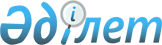 О признании утратившим силу постановления Главного государственного санитарного врача Республики Казахстан от 27 августа 2002 года № 12 "О реализации дрожжей с превышением предельно допустимой концентрации
высокотоксичных веществ"Приказ Председателя Комитета государственного санитарно-эпидемиологического надзора Министерства здравоохранения Республики Казахстан от 3 ноября 2010 года № 305

      В соответствии со статьей 27 Закона Республики Казахстан "О нормативных правовых актах" ПРИКАЗЫВАЮ:



      1. Признать утратившим силу постановление Главного государственного санитарного врача Республики Казахстан от 27 августа 2002 года № 12 "О реализации дрожжей с превышением предельно допустимой концентрации высокотоксичных веществ" (зарегистрировано в Реестре государственной регистрации нормативных правовых актов за № 2001, опубликовано в Бюллетене нормативных правовых актов № 47, 2002 г.).



      2. Начальнику Управления организационно-правовой и кадровой работы (Жандосов Ш.У.) в недельный срок сообщить в Министерство юстиции Республики Казахстан и официальное печатное издание, где оно ранее было опубликовано, с приложением копии настоящего приказа.



      3. Контроль за исполнением настоящего приказа возложить на заместителя Председателя Комитета государственного санитарно-эпидемиологического надзора Министерства здравоохранения Республики Казахстан Есмагамбетову А.С.



      4. Настоящий приказ вводится в действие со дня подписания.      Председатель -

      Главный государственный

      санитарный врач

      Республики Казахстан                       К. Оспанов
					© 2012. РГП на ПХВ «Институт законодательства и правовой информации Республики Казахстан» Министерства юстиции Республики Казахстан
				